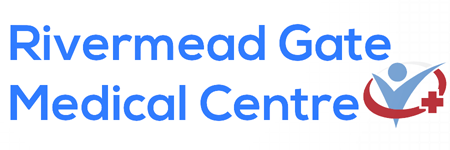 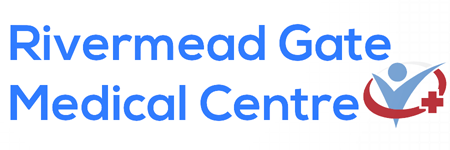 Title:  ………………			Surname:  ………………………………...........................Forenames:   ……………………………… 	  Middle Name: …………………………………….Date of Birth:  ………………..		Town of Birth:………………………………..….….Country of Birth:   ……………………………………………..............................................NHS Number (if known): ………………………………………………………………………………Address:……………………………………………………………………………………………………….……………………………………………………………………………..	Post code …………………... Tel:  Home:.………………………………….. 	Mob:…………………………………..……Do you consent to receiving SMS messages ?  	Yes □     	No □   If no box is ticked it will be assumed that your consent is given.Would you like to join our virtual patient group?  	Yes □     	No □   This is only via email and we send about five emails per year. Email:  ………………………………………………………………………………………………………….Occupation: …………………………………………………………………………………………………Ethnic Origin please tick: Lifestyle Information:Never smoked  .□         	Smoker □ 	How many a day? .......................Ex-smoker ..□   	Date stopped?  …...............................................................How many units of alcohol do you drink per week?   ……………………………………(1 unit = a half pint of normal strength beer or 1 measure of spirits and 2 units = one small glass of wine).Physical Exercise:  		Daily       	Weekly    	Occasional            Height: …………………..		Weight:  …………………..Are you currently receiving care elsewhere?   	Yes □     	No □ Current Medication:      Kindly attach your repeat medication list.  - Please list any known allergies: ……………………………………………………...................................................................Do you currently have or had any of the following? Females Only:   Date of your last smear test:  ………………….………………………….Have you had any children?     			Yes □          	No □Please give dates of birth:…………………...…………………………Have you had a hysterectomy? 			Yes □         	No □ If ‘yes’ please state date: ……………………………………………...Do you have a coil or implant?			Yes □         	No □If ‘yes’ please state date fitted………………………………………….Family History:   Are you adopted?     		Yes □       □ 	No  Does anyone in your family have or previously had any of the following: Do you have a carer?    				Yes □         	No □If ‘yes’ carer’s name: ……………………………………………………………………………………Are you a carer for someone?   			Yes □         	No □If ‘yes’ person’s name……………………………………..	Contact No:……….…………Responsible GPYou will be allocated a GP who will be responsible for your overall care at the practice. However, you do not have to see this GP and have the choice to see any of the doctors for your care.If you are taking regular medication you will need to book an appointment with the doctor for your first Repeat Prescription.Zero ToleranceWe have a policy of zero tolerance of verbal or physical violence towards our staff or other patients. Patients who ignore this will be removed from the list and may face police action.On-Line ServicesWould you like to register for On-line services:   Yes □          No □   Please complete the attached forms and have photo ID availableYou can book/cancel appointments, order prescriptions and see your read coded record and results.If ‘yes’ ask the receptionist for a registration form and information leaflet. You will need photo ID with you to complete the process.  Over 16yrs only.Accessible Information StandardThe accessible information standard tell organisation how they should ensure that disabled patients / service users and, where appropriate, carers and parents, receive information in formats that they can understand, and that they receive appropriate support to help them communicate. Please complete the section below to help us identify any specific communication needs you may have.Do you need information communicated to you in a specific format?Yes □          No □   If yes, give details of the format that you need: ............................................………………………………………………………………………….Do you need support when attending the surgery?  Yes □      No □ If yes, please given details of the support you need?............................................………………………………………………………………………….www.englands.nhs.uk/accessibleinfoSummary Care Record (SCR)Is a summary of a patient's sensitivities/allergies/current medication, which is uploaded to the national Spine? It can be accessed by any legitimate Clinician and is beneficial when a patient is seen at a hospital /Out of Hours/temporary resident at a GP practice. It is advisable to stay registered for this service. Do you consent to sharing you summary care record?  Yes □   No □ This must be indicated for your children also, if applicable.  Signature: …………………………………………………..	Date:  …………………………For more information about the practice and to see our practice leaflet, visit our website: www.rmgmc.co.ukFor office use only: New Patient Questionnaire complete	Enter code: 9187.  Staff Initials……………………….…………………	Date………………..………………………Document to be scanned to patient medical record.SHARING YOUR NHS PATIENT DATA Information sharing in the NHS is subject to rigorous regulation and governance to ensure your full identifiable and personal medical data is kept confidential and only ever seen by carefully vetted doctors, nurses and administrative staff responsible for overseeing your care.With the development of information technology the NHS will increasingly be sharing key information from your GP medical notes with Out of Hours GP Services, Hospital A&E Units, Community Hospitals, and Community Nurses all of whom may at various times in your life be looking after you. Sharing information can improve both the quality and safety of care you receive and in some cases can be vital in making life-saving decisions about your treatment.There are currently three different elements of “sharing NHS patient information” We ask you please to read the information on this document carefully and complete the relevant fields on this form and return it to your GP surgery.SCR = NHS Summary Care RecordThe NHS Summary Care Record was introduced many years ago to help deliver better and safer healthcare. It contains basic information about:Any allergies you may have, Unexpected reactions to medications, and Any prescriptions you have recently received. The intention of the SCR is to help clinicians in Hospital A&E Departments and GP Out of Hours health services to give you safe, timely and effective treatment. Clinicians are only allowed to access your SCR record if they are authorised to do so and, even then, only if you give your express permission. You will be asked if healthcare staff can look at your Summary Care Record every time they need to, unless it is an emergency, for instance if you are unconscious. You can refuse if you think access is unnecessary. Over time, health professionals treating you may add details about any health problems and summaries of your care. Every time further information is added to your record, you will be asked if you agree (explicit consent).Patients under 16 years have an NHS Summary Care Record created for them so if you are the parent or guardian of a child then please either make this information available to them or decide and act on their behalf.EDSM = Enhanced Data Sharing Model “SYSTMONE”The database and software used to store your GP health record is called “SystmOne” it is a very secure national system used by over 2000 GP practices and 4800 NHS organisations including GP Out Of Hours services, children's services, community services and some hospitals. All the GP practices in our local area use this same confidential clinical computer system.The system gives your GP the facility to share your record with other NHS health providers that use the same clinical computer system and are involved in your care. For example, the local Community Nurses who may look after you when you leave hospital, Community Physiotherapy and Community Diabetes Service. Allowing your GP to share your record in the “SystmOne” database helps to deliver better and safer care for you. It is the policy of all local GP practices to automatically opt registered patients into “SystmOne” sharing unless they expressly decline. Those patients who choose to decline are able to determine if their data is “shared out” and/or “shared in”:Sharing OUT controls whether information recorded at our GP practice can be shared with other NHS healthcare providers.Sharing IN determines whether or not our GP practice can view information in your record that has been entered by other NHS services that are providing care for you or that may provide care for you in the future (that you have consented to share out). White□  British  □  Irish  □  European□  Black□  Caribbean□  African  □  Indian□  Asian□  Chinese□  Pakistani Mixed□  White/Black Caribbean□  White +Asian□  Mixed□  □  Other: Please specify:□  □  Other: Please specify:□  □  Other: Please specify:□  □  Other: Please specify:□  □  Other: Please specify:□  □  Other: Please specify:□  □  DiabetesYes  □No  □Heart AttackYes  □No  □Asthma/COPDYes  □No  □StrokeYes  □No  □High Blood PressureYes  □No  □AnginaYes  □No  □CancerYes  □No  □DiabetesYes  □No  □Asthma/COPDYes  □No  □StrokeYes  □No  □High Blood PressureYes  □No  □Heart Disease Yes  □No  □